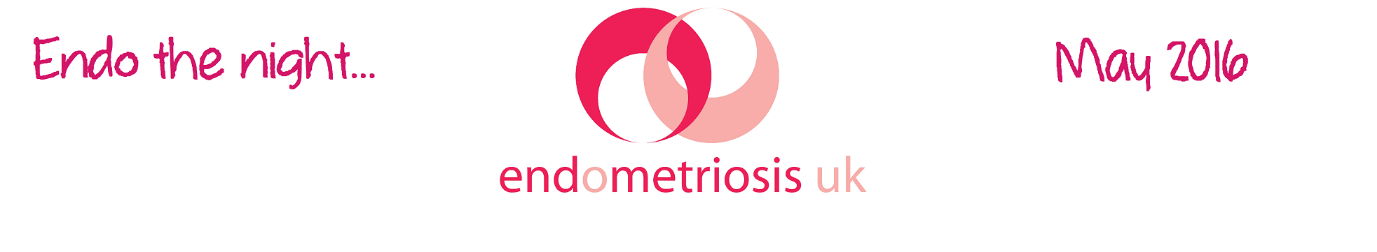 <NAME>, you are cordially invited to an Endo The Night BIG night in to help raise funds for Endometriosis UK!<DATE> <TIME><LOCATION>See you there!<YOUR NAME>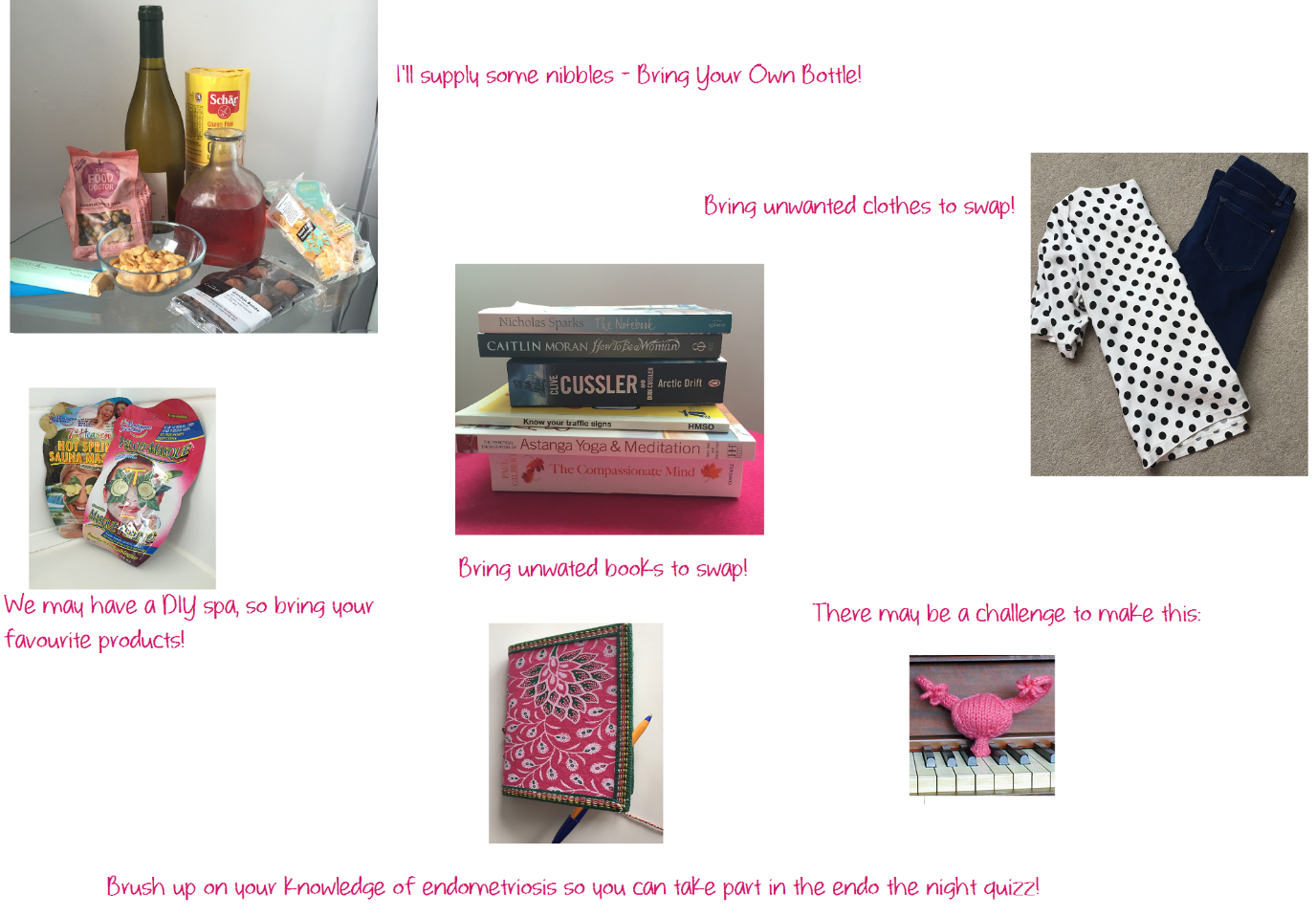 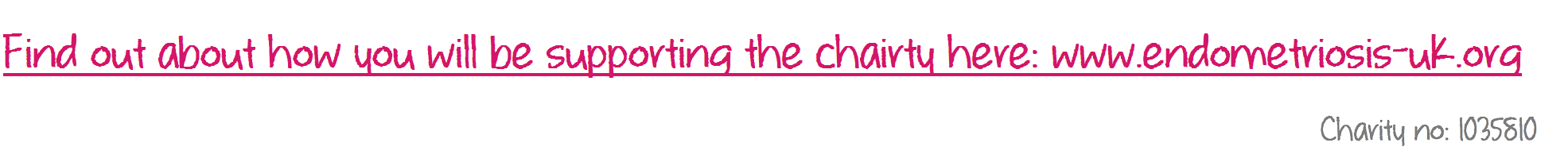 